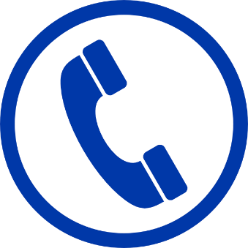 <School Name><School Name><School Name>SCHOOD NAMESCHOOD NAMESCHOOD NAMEInvitation to Parents Orientation (SY YYYY)Invitation to Parents Orientation (SY YYYY)Invitation to Parents Orientation (SY YYYY)REASON FOR CALLREASON FOR CALLREASON FOR CALLJohn SmithIVITEACHERGRADE / LEVELPAGE NO.DatePhone No.NameNameResultFollow-UpDatePhone No.StudentParentResultFollow-Upmm/dd/yyyy1-202-555-142Brendan JonesSarah JonesInvitation Acceptedmm/dd/yyyy1-213-547-854Paul WhiteCarol WhiteCall Againmm/dd/yyyy1-215-746-214Jason FrankHelen FrankInvitation Accepted